AYOZE MEDINABarbería Ayoze MedinaHay vocaciones que nacen temprano de una forma natural. Así fue como Ayoze Medina llegó al mundo de la barbería cuando a los 14 años ya les cortaba el cabello a sus amigos. De un modo fluido y tranquilo descubrió que además tenía habilidades para desarrollar su pasión, una ilusión que aún hoy dura y de la que disfruta desde la Barbería Ayoze Medina. Un salón cuya esencia se basa en fusionar la tradición con los nuevos tiempos y siempre en plena evolución en el sector de la barbería y la peluquería masculina.Comenzó su formación en la Academia Juan Twin’s con el método Pivot Point y tras este período comenzó pronto a trabajar en barberías y salones, hasta que, con tan solo 22 años, en 2009, decidió emprender e inaugurar su propia barbería, la Barbería Ayoze Medina. Este espacio se concibe como un santuario para el hombre, para el que se crea un ambiente agradable que le permite vivir una experiencia 100% única. La barbería en el municipio de Santa María de Guía, al noroeste de la isla Gran Canaria.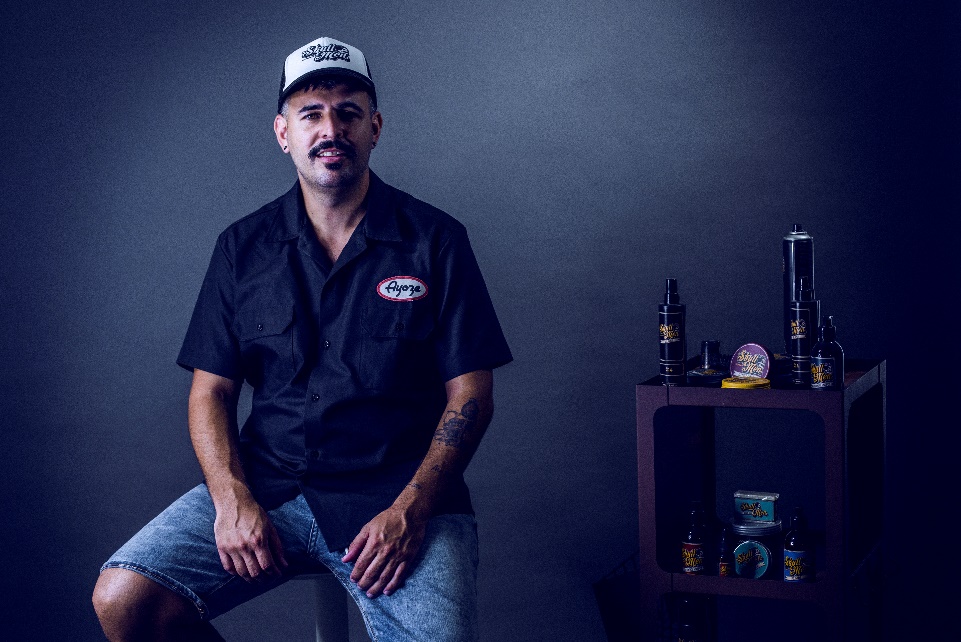 Durante todo este tiempo ha continuado formándose siempre con el propósito de ofrecer lo mejor de sí mismo y ha asistido a diversos cursos y masters: The Old School Schorem Barber Academy en Holanda, academia de Tony & Guy en Valencia con Rubén Peña, Training en La Barbieria di Milano con Hiro Vitanza, varios cursos del método MensWork de American Crew con Jesús Muñoz y Paco vega, así como diversas masterclass con Vishal Baharani, New York BarberShop (Rotterdam) o Barberías con Encanto, entre otras.Distinciones y reconocimientos:2015 Finalista Barbero Revelación Barberías con Encanto2016 Finalista Barbero Revelación Barberías con Encanto2017 Mejor Barbero de España 2017 de Barberías con Encanto2017 Finalista International Barber Awards en Alemania (Nuremberg)2017 Estrella a la creatividad otorgada por TheQHair, único salón de Canarias en poseer dicha estrella.2018 Finalista All - Star Challenge American Crew2018 Semifinalista de los TCT Awards2018 Mejor Emprendedor del municipio de Santa Maria de guía Salón TheQhair con dos estrellas 2018 Finalista Mejor Barbero para Barberías con Encanto2020 Top 10 BarberSpain2021 Tercera barbería más influyente de España de la revista "Soy barbudo"Además, es miembro de Barberías con encanto y Barberos 3.0.